                                                              на литературу и информацию  по педагогике  и образованию  с учетом  имеющихся  возможностей. Организация  обслуживания участников  образовательного  процесса производится  в соответствии  с правилами  техники  безопасности и  противопожарными, санитарно-гигиеническими  требованиями.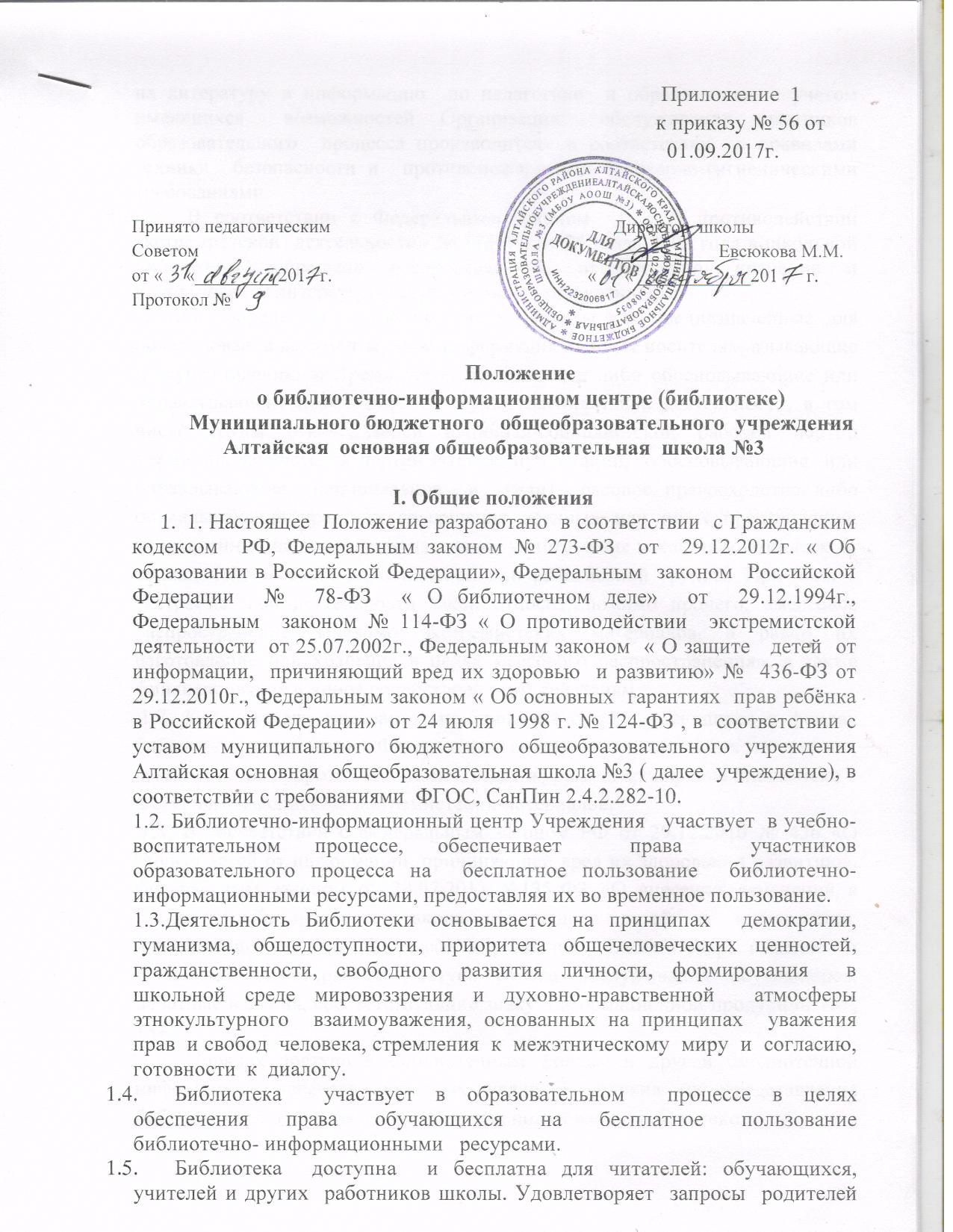   В соответствии с Федеральным законом    « О противодействии экстремистской  деятельности» № 114-ФЗ от 25 июля 2002 года в школьной библиотеке запрещено распространение, производство, хранение и использование литературы экстремисткой направленности. ЗАKOH определяет экстремистские материалы как предназначенные для обнародования документы, либо информация на иных носителях, взывающие к осуществлению экстремистской деятельности либо обосновывающие или оправдывающие необходимость осуществления такой деятельности, в том числе труды руководителей национал-социалистской рабочей партии Германии, фашистской партии Италии, публикации,  обосновывающие  или  оправдывающие  национальное  и  (или)  расовое превосходство либо оправдывающие практику совершения военных или иных преступлений, направленных на полное или частичное уничтожение какой-либо этнической, социальной, расовой, национальной или религиозной группы. При этом к экстремистской деятельности закон относит, помимо прочего, «массовое распространение заведомо экстремистских материалов, а равно их изготовление или хранение в целях массового распространения», а также финансирование и «иное содействие» этим действиям. 1.7. Библиотекарь ежеквартально проводит сверку имеющихся в фондах библиотеки документов с Федеральным списком экстремистских материалов, изымает их из оборота библиотеки, ведёт журнал сверок фонда библиотеки с Федеральным списком экстремистских материалов. 1.8. В соответствии с федеральным законом РФ от 29.12.2010 № 436 «О защите детей от информации, причиняющей вред их здоровью и развитию», федеральным законом от 29.07.2013 №135-Ф3 «О внесении изменений в статью 5 Федерального закона «О защите детей от информации, причиняющей вред их здоровью и развитию». Библиотекарь выявляет и исключает из открытого доступа отдела обслуживания обучающихся печатные издания, соответствующие знаку информационной продукции 16+, 18+. 1.9. Порядок доступа к библиотечным фондам и другой библиотечной информации, перечень основных услуг и условия их представления библиотеками определяются в правилах пользования библиотекой. 1.10. Настоящее положение определяет уровень базисных требований к
библиотеке муниципального бюджетного общеобразовательного Учреждения. II. Основные цели и задачи 2.1.	Цели Библиотечно-информационного центра соотносятся с целями Учреждения: - формирование общей культуры личности обучающихся на основе усвоения обязательного минимума содержания общеобразовательных программ; - адаптация учащихся к жизни в обществе, создание основы для осознанного выбора и последующего освоения профессиональных образовательных программ; - воспитание гражданственности, трудолюбия, уважения к правам и свободам человека, любви к окружающей природе, Родине, семье; - формирование здорового образа жизни. 2.2.	Для достижения этих целей Библиотека решает следующие задачи: - обеспечение участникам образовательного процесса – обучающимся,
педагогическим и иным работникам школы, родителям учеников (далее -
пользователям) – доступа к информации посредствам использования
библиотечных ресурсов школы на всех носителях: бумажных (книжный фонд, фонд периодических изданий), цифровых (CD-диски), коммуникативных (компьютерные сети) и иных; - пропаганда ценности книги и чтения; создание условий, способствующих повышению читательской культуры пользователей; приобщение читателей к художественным традициям, воспитание культуры чтения; - формирование в школьной среде мировоззрения и духовно-нравственной атмосферы этнокультурного взаимоуважения, основанных на принципах уважения прав и свобод человека, стремления к межэтническому миру и согласию, готовности к диалогу. В целях противодействия экстремисткой деятельности, в пределах своей компетентности, осуществляет профилактические, в том числе воспитательные, пропагандистские меры, направленные на предупреждение экстремисткой деятельности; - распространение среди читателей библиотеки информационных материалов, содействующих повышению уровня толерантного сознания школьников. С этой целью наложен   запрет на распространения   литературы  экстремистской направленности и иной информации, негативно      влияющей на несовершеннолетних; - формирование навыков независимого библиотечного пользователя; обучение поиску, отбору и критическому осмыслению информации со всех источников; - воспитание культурного и гражданского самосознания, помощь в социализации ученика, развитие его творческого потенциала; - содействие повышению профессионального мастерства педагогических и других работников школы; - совершенствование предоставляемых библиотекой услуг на основе внедрения новых информационных технологий и компьютеризации библиотечно-информационных процессов. III. Основные функции 3.1.	Библиотека формирует фонд библиотечно-информационных ресурсов Учреждения: - комплектует универсальный фонд учебными, художественными, научными, справочными, педагогическими и научно-популярными документами на традиционных и нетрадиционных носителях информации; - пополняет фонд информационными ресурсами сети Интернет; базами и
банками данных других учреждений и организаций; - аккумулирует фонд документов, создаваемых в Учреждении (публикации, работы педагогов, учащихся); - ведет работу по сохранности фондов. 3.2.	Библиотека создает информационную продукцию: - осуществляет аналитико-синтетическую переработку информации; - организует и ведет справочно-библиографический аппарат: каталоги
(алфавитный, систематический), картотеки (систематическую картотеку
статей, тематические картотеки), электронный каталог; - разрабатывает рекомендательные библиографические пособия (списки,
обзоры, указатели и т.п.); - обеспечивает информирование пользователей об информационной
продукции. 3.3.	Библиотека осуществляет дифференцированное библиотечно-информационное обслуживание обучающихся: - предоставляет информационные ресурсы на различных носителях на основе изучения интересов и информационных потребностей пользователей; - организует обучение навыкам независимого библиотечного пользователя и
потребителя информации, содействует интеграции комплекса знаний,
умений и навыков работы со всеми носителями информации; - оказывает информационную поддержку в решении задач, возникающих в процессе учебной, самообразовательной и досуговой деятельности; - организует массовые мероприятия, ориентированные на развитие общей и читательской культуры, воспитание любви к чтению; - участвует в организации образовательного процесса и досуга (просмотры видеофильмов, презентации и пр.). 3.4.Библиотека осуществляет дифференцированное библиотечно-информационное обслуживание педагогических и иных работников Учреждения: - выявляет информационные потребности и удовлетворяет запросы, по
обучению и воспитанию детей, педагогическим инновациям и новым
технологиям; - содействует профессиональной компетенции, повышению квалификации, проведению аттестации педагогических работников; - создает банк педагогической информации как основы единой
информационной службы общеобразовательного учреждения, осуществляет накопление, систематизацию информации по предметам, разделам и темам; - организует доступ к банку педагогической информации на любых
носителях; использование электронных версий педагогических изданий; - осуществляет текущее информирование (дни информации, обзоры новых поступлений и публикаций), информирование руководства школы по вопросам управления образовательным процессом; 3.5.	Библиотека осуществляет дифференцированное библиотечно-информационное обслуживание родителей (иных законных представителей) обучающихся: - удовлетворяет запросы пользователей и информирует о новых
поступлениях в библиотеку; - консультирует по вопросам организации семейного чтения, знакомит с
информацией по воспитанию детей; - консультирует по вопросам учебных изданий для обучающихся. 3.6.	Библиотека формирует комфортную библиотечную среду для своих пользователей: - создает эргономичные условия для выбора и чтения книг и периодических изданий; - организует автоматизированные рабочие места для работы  с
электронными ресурсами; - дает возможность пользователям работать  в сети Интернет и документами удаленного доступа; - рационально использует библиотечные площади 3.7. Библиотека обеспечивает защиту детей от вредной для их здоровья и развития информации. 3.8. Библиотека осуществляет сверку поступающих в библиотеку документов (на любых носителях) с Федеральным списком запрещенных материалов экстремистского содержания не реже 1 раза в полгода. Проделанная работа фиксируется в «Журнале сверки с «Федеральным списком экстремистских материалов». При обнаружении запрещенных материалов экстремистского содержания составляется акт с целью недопущения попадания их в фонд открытого доступа. Инженер ЭВТ проводит регулярно, не реже 1 раз в квартал, работу по блокированию доступа с компьютеров, установленных в библиотеке, к сайтам и электронным документам, включенным в «Федеральный список экстремистских материалов», проведенная работа фиксируется в Журнале сверки. Фильтрация сети Интернет предоставляется провайдером, предоставляющим услуги Интернет Учреждению на основе договора на текущий год. IV. Организация деятельности Библиотеки. 4.1.	В структуру Библиотечного информационного центра, помимо традиционных подразделений (абонемент, читальный зал), могут быть включены иные подразделения (медиатека, отдел учебников, издательский отдел и пр.), создание которых будет обусловлено потребностями Учреждения. 4.2.	Библиотечно-информационное обслуживание осуществляется на основе библиотечно-информационных ресурсов в соответствии с учебным и воспитательным планами Учреждения, программами, проектами и планом работы Библиотеки. 4.3.	В целях обеспечения модернизации Библиотеки в условиях информатизации образования и в пределах средств, выделяемых учредителями, Учреждение обеспечивает Библиотеку: - гарантированным финансированием комплектования библиотечно-
информационными ресурсами на всех носителях; - необходимым помещением в соответствии со структурой библиотеки и
нормативами по технике безопасности эксплуатации компьютеров (отсутствие высокой    влажности,    запыленности    помещения,    коррозионно-активных примесей или электропроводящей пыли) и в соответствии с положениями СанПиН; - современной        компьютерной,    телекоммуникационной,        копировально-множительной техникой и необходимыми программными продуктами; - ремонтом и сервисным обслуживанием техники и оборудования библиотеки; - библиотечной мебелью, техникой и канцелярскими принадлежностями. 4.4. Учреждение создает условия для сохранности аппаратуры, оборудования и имущества Библиотеки. 4.5. Контроль за фондом библиотеки (материалы экстремистского характера), электронными документами, интернет-сайтами (доступ к которым возможен с компьютеров, установленных в библиотеке) и Интернет-ресурсами осуществляет инженерная служба школы (доступ заблокирован фильтром). 4.6. Благотворительная помощь, полученная Библиотекой в виде целевых средств на комплектование фонда и закупку оборудования или даров, не влечет за собой снижения нормативов и (или) абсолютных размеров финансирования из бюджета Учреждения. Денежные средства за сданную Библиотекой макулатуру расходуются на улучшение материально-технической базы Библиотеки, подписку профессиональных изданий, комплектование фонда документов. 4.7. Режим работы Библиотеки определяется заведующим библиотекой, утверждается директором Учреждения в соответствии с Правилами внутреннего распорядка Учреждения,  при этом предусматривается: - два часа рабочего времени ежедневно на выполнение внутрибиблиотечной работы; - санитарный день, в который обслуживание читателей не производится, -один раз в месяц; -  методический день – не менее двух раз в месяц. 4.8. В целях обеспечения рационального использования информационных ресурсов Библиотека взаимодействует с библиотеками Министерства культуры РФ и библиотеками других образовательных учреждений, в том числе и в удаленном доступе. 4.9. Библиотека обеспечивает систематическое информирование читателей о деятельности Библиотеки. Ссылка на Федеральный список экстремистских материалов размещена на сайте Министерства юстиции РФ http://minjust.ru/extremist-mate rials. V.Управление. Штаты 5.1. Управление Библиотекой осуществляется в соответствии с законодательством Российской Федерации, субъектов РФ и Уставом Учреждения. 5.2. Руководство работой Библиотеки осуществляет заведующий библиотекой, который несет ответственность в пределах своей компетенции перед обществом и директором школы, обучающимися, их родителями (иными законными представителями) за организацию и результаты деятельности Библиотеки в соответствии с функциональными обязанностями, предусмотренными квалификационными требованиями, трудовым договором. 5.3. Заведующий библиотекой назначается директором школы, является членом педагогического коллектива и входит в состав педагогического совета Учреждения 5.4. Заведующий библиотекой разрабатывает и представляет директору Учреждения на утверждение следующие документы:  	-положение о библиотеке, правила пользования библиотекой; 	-планово-отчетную документацию;   -технологическую документацию. 5.5. В целях обеспечения дифференцированной работы Библиотеки и в связи с необходимостью в штатное расписание могут вводиться должности библиотекаря, библиографа, медиаспециалиста. 5.6. Работники библиотек могут осуществлять педагогическую деятельность. Совмещение библиотечно-информационной и педагогической деятельности  осуществляется только на добровольной основе и при наличии педагогического образования, квалификации и аттестации работника. 5.7. Трудовые отношения работников Библиотеки и Учреждения регулируются трудовым договором, условия которого не должны противоречить законодательству Российской Федерации о труде. VI. Права и обязанности Библиотеки 6.1.	Библиотека имеет право: - самостоятельно выбирать формы, средства и методы библиотечно-информационного обслуживания образовательного и воспитательного процессов в соответствии с целями и задачами, указанными в уставе школы и данном Положении; - разрабатывать правила пользования и другую регламентирующую
документацию; - проводить в установленном порядке факультативные занятия, уроки и кружки библиотечно-библиографических знаний и информационной культуры; - определять источники комплектования информационных ресурсов
документного фонда; - определять в соответствии с Законом о библиотечном деле, Правилами
пользования Библиотечно-информационным центром, утвержденными
директором Учреждения, виды и размеры компенсации ущерба, нанесенного
пользователями библиотеке; - создавать читательский совет при Библиотеке. 6.2.	Работник Библиотеки имеет право: - на свободный доступ к информации, связанной с решением поставленных перед Библиотекой задач: образовательным программам, учебным планам,планам работы Учреждения и пр.; - на поддержку со стороны администрации Учреждения в организации
повышения квалификации, создании условий для самообразования, участия в работе методического объединения; - на участие в работе общественных организаций, в том числе и
профессиональных; - на аттестацию согласно порядку, изложенному в соответствующих
нормативных актах; - на участие в управлении Учреждения в пределах своей компетенции и в порядке, определяемом Уставом Учреждения. 6.3.	Работник Библиотеки обязан: - выполнять функции, предусмотренные настоящим Положением; - обеспечить пользователям возможность работы с информационными ресурсами библиотеки в удобном для них режиме и комфортной среде; - информировать пользователей о видах предоставляемых библиотекой услуг; - обеспечить научную организацию фондов и каталогов; - формировать фонды в соответствии с утвержденными федеральными
перечнями учебных изданий, образовательными программами Учреждения,интересами и потребностями запросами всех категорий пользователей; - обеспечивать сохранность носителей информации, их систематизацию, размещение и хранение; - обеспечивать режим работы в соответствии с потребностями пользователей и работой Учреждения; - отчитываться в установленном порядке перед руководителем Учреждения; - повышать свою квалификацию. 6.4. Заведующий библиотекой ежеквартально проводит сверку имеющихся в фондах библиотеки документов с Федеральным списком экстремистских материалов, изымает их из оборота библиотеки, ведёт журнал сверок фонда библиотеки с Федеральным списком экстремистских материалов. 6.5 Библиотечный работник несет ответственность за сохранность библиотечных фондов в порядке, предусмотренном действующим законодательством РФ. VII. Права и обязанности пользователей Библиотеки 7.1. Пользователями Библиотеки могут быть учащиеся, педагоги и другие работники Учреждения, родители обучающихся (или иные их представители). 7.2. Пользователи библиотеки имеют право: - получать полную информацию о составе библиотечного фонда,
информационных ресурсах и предоставляемых Библиотекой услугах; - пользоваться справочно-библиографическим аппаратом Библиотеки; - получать консультационную помощь в поиске и выборе источников
информации; - получать во временное пользование на абонементе и в читальном зале
печатные издания и другие источники информации; - продлевать срок пользования документами, при отсутствии на них спроса; - получать тематические, фактографические, уточняющие библиографические справки на основе фонда библиотеки; - участвовать в мероприятиях, проводимых Библиотекой; - быть избранными в читательский совет при Библиотеке; - обращаться для разрешения конфликтной ситуации к директору Учреждения.
7.3. Пользователи Библиотеки обязаны: - соблюдать правила пользования Библиотекой; - бережно относиться к произведениям печати (не вырывать, не загибать
страниц, не делать в книгах подчеркивания, пометки), иным документам на различных носителях, оборудованию, инвентарю; - поддерживать порядок расстановки документов в открытом доступе
библиотеки, расположения карточек в каталогах и картотеках; - пользоваться ценными и справочными документами только в помещении  библиотеки; - убедиться при получении документов в отсутствии дефектов, а при
обнаружении проинформировать об этом работника библиотеки.
Ответственность за обнаруженные дефекты в сдаваемых документах несет последний пользователь; - расписываться в читательском формуляре за каждый полученный документ (исключение: обучающиеся 1—2 классов); - возвращать документы в школьную библиотеку в установленные сроки; - заменять документы школьной библиотеки в случае их утраты или порчи им равноценными, либо компенсировать ущерб в размере, установленном Правилами пользования Библиотекой; - полностью рассчитаться с  Библиотекой по истечении срока обучения или работы в Учреждении. VIII. Порядок пользования школьной библиотекой. 8.1 Запись в школьную библиотеку обучающихся производится по списочному составу класса, педагогических и иных работников школы - в индивидуальном порядке, родителей (иных законных представителей) обучающихся — по паспорту. 8.2. Перерегистрация пользователей школьной библиотеки производится ежегодно. 8.3. Документом, подтверждающим право пользования библиотекой, является читательский формуляр. Читательский формуляр фиксирует дату выдачи пользователю документов из фонда библиотеки и их возвращения в библиотеку. 8.4. Пользователь расписывается в читательском формуляре за каждый полученный документ (исключение: ученики 1- 2 классов); 8.5. Порядок пользования абонементом: - единовременно на руки читатель может получить не более 5 документов; - пользователи имеют право получить на дом из многотомных изданий не более двух документов одновременно; - максимальные сроки пользования документами: - учебники, учебные пособия, электронные приложения к учебникам  -учебный год; - научно-популярная, познавательная, художественная литература - 14 дней; - периодические издания, издания повышенного спроса — 7 дней; - пользователи могут продлить срок пользования документами, если на них
отсутствует спрос со стороны других пользователей. 8.6.	Порядок пользования читальным залом: - документы, предназначенные для работы в читальном зале, оформляются  в  читательском формуляре так же , как и на абонементе; - только для работы в читальном зале выдаются энциклопедии, справочники, редкие, ценные и имеющиеся в единственном экземпляре печатные документы, электронные ресурсы, кроме электронных приложений к учебникам; 8.7.	Порядок работы с компьютером, расположенным в Библиотеке: - работа с компьютером участников образовательного процесса производится по графику работы Библиотеки и в присутствии сотрудника библиотеки; - разрешается работа за одним персональным компьютером не более двух человек одновременно; - работа с компьютером производится согласно санитарно-гигиеническим  требованиям.